Bydgoszcz, dnia 24.08.2022 r.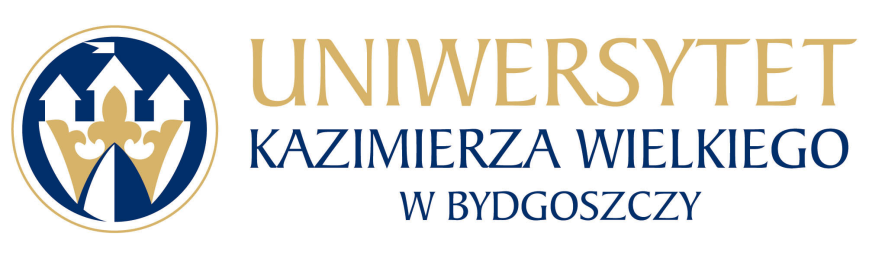 Uniwersytet Kazimierza Wielkiego w BydgoszczyAdres: 85-064 Bydgoszcz,ul. Chodkiewicza 30ZAPYTANIE OFERTOWE NR UKW/DZP-282-ZO-59/2022	Uniwersytet Kazimierza Wielkiego w Bydgoszczy ul. Chodkiewicza 30, 85-064 Bydgoszcz występuje z Zapytaniem Ofertowym na realizację zamówienia:1. Tytuł zamówienia: „Przedłużenie licencji na wirtualne urządzenia Cisco IronPort (Email Security Appliance) pracujące w trybie Cluster”.2. Rodzaj zamówienia: usługa/dostawa/roboty budowlane3. Termin realizacji zamówienia: do dnia 31.08.2022 włącznie4. Opis przedmiotu zamówienia:4.1. Przedmiotem zamówienia jest usługa przedłużenia o 365 dni kalendarzowych licencji ograniczonych czasowo na wirtualne urządzenia Cisco IronPort (Email Security Appliance), dalej zwanymi IronPort, pracujących w trybie Cluster ze zcentralizowanym zarządzaniem.4.2 Szczegółowy opis przedmiotu zamówienia zawiera Formularz przedmiotowo - cenowy  stanowiący Załącznik nr 2 do Zapytania ofertowego. 5. Opis sposobu obliczenia ceny:5.1 W ofercie należy podać proponowaną cenę brutto w PLN za całość wykonania przedmiotu zamówienia.5.2 Cena powinna zawierać wszystkie koszty związane z realizacją zamówienia.5.3 Jeżeli złożona zostanie oferta, której wybór prowadzić będzie do powstania obowiązku podatkowego Zamawiającego zgodnie z przepisami o podatku od towarów i usług w zakresie dotyczącym: •	wewnątrzwspólnotowego nabycia towarów, •	importu usług lub towarów,•	mechanizmu odwróconego obciążenia podatkiem VAT, Zamawiający w celu oceny takiej oferty doliczy do przedstawionej w niej ceny podatek od towarów 
i usług, który miałby obowiązek wpłacić zgodnie z obowiązującymi przepisami.5.4 Wykonawca, składając ofertę, informuje Zamawiającego, czy wybór oferty będzie prowadzić do powstania u Zamawiającego obowiązku podatkowego, wskazując nazwę (rodzaj) towaru lub usługi, których dostawa lub świadczenie będzie prowadzić do jego powstania, oraz wskazując ich wartość bez kwoty podatku, tym celu należy złożyć wypełnione Oświadczenie stanowiące Załącznik nr 3.6. Kryterium wyboru:6.1. Zamawiający oceni i porówna jedynie te oferty, które:a) zostaną złożone przez Wykonawców nie wykluczonych przez Zamawiającego z niniejszego postępowania;b) nie zostaną odrzucone przez Zamawiającego.6.2. Oferty zostaną ocenione przez Zamawiającego w oparciu o następujące kryteria i ich znaczenie:Obliczenia w poszczególnych kryteriach dokonane będą z dokładnością do dwóch miejsc po przecinku.Oceny Zamawiający dokona na podstawie następujących wzorów:dla kryterium „cena”: C = Cn / Co x 100 pkt x 100%gdzie:C = przyznane punkty za cenęCn = najniższa cena ofertowa (brutto) spośród ważnych ofertCo = cena badanej ofertyOpis kryterium:Cena to wartość wyrażona w jednostkach pieniężnych uwzględniająca podatek VAT oraz podatek akcyzowy jeżeli na podstawie odrębnych przepisów sprzedaż podlega obciążeniu podatkiem VAT oraz podatkiem akcyzowym.W kryterium tym Wykonawca może otrzymać maksymalnie 100 pkt.7. Sposób przygotowania oferty:7.1	 Każdy Wykonawca może złożyć tylko jedną ofertę.7.2    Oferty należy przesłać poprzez platformę zakupową https://platformazakupowa.pl/7.3	 Oferta musi być podpisana przez osoby upoważnione do reprezentowania Wykonawcy (Wykonawców wspólnie ubiegających się o udzielenie zamówienia).7.4.	Ofertę należy przygotować na załączonym formularzu, w formie elektronicznej, w języku polskim, podpisany formularz ofertowy i inne dokumenty należy zeskanować i wysłać drogą elektroniczną używając platformy zakupowej.7.5.	Wykonawca ponosi wszelkie koszty związane z przygotowaniem i złożeniem oferty.7.6.	Oferta oraz wszelkie załączniki muszą być podpisane przez osoby upoważnione do reprezentowania Wykonawcy. Oznacza to, iż jeżeli z dokumentu (ów) określającego (ych) status prawny Wykonawcy(ów) lub pełnomocnictwa (pełnomocnictw) wynika, iż do reprezentowania Wykonawcy(ów) upoważnionych jest łącznie kilka osób dokumenty wchodzące w skład oferty muszą być podpisane przez wszystkie te osoby.7.7.	Upoważnienie osób podpisujących ofertę do jej podpisania musi bezpośrednio wynikać z dokumentów dołączonych do oferty. Oznacza to, że jeżeli upoważnienie takie nie wynika wprost z dokumentu stwierdzającego status prawny Wykonawcy (odpisu z właściwego rejestru lub zaświadczenia o wpisie do ewidencji działalności gospodarczej) to do oferty należy dołączyć skan oryginału lub skan poświadczonej kopii stosownego pełnomocnictwa wystawionego przez osoby do tego upoważnione.8. Termin składania oferty i zadawania pytań do postępowania:1) Ofertę należy złożyć przez platformę zakupową w nieprzekraczalnym terminie:2) Termin zadawania pytań upływa w dniu: 26.08.2022 r. o godz. 10:009. Opis warunków udziału w postępowaniu:Wykonawcy ubiegający się o zamówienia muszą spełniać łącznie niżej wymienione warunki udziału w postępowaniu dotyczące:a)	zdolności do występowania w obrocie gospodarczym;b)	uprawnień do prowadzenia określonej działalności gospodarczej lub zawodowej, o ile wynika to z odrębnych przepisów;c)	sytuacji ekonomicznej lub finansowej;d)	zdolności technicznej lub zawodowej.W celu potwierdzenia warunków udziału w postępowaniu należy złożyć wypełniony i podpisany Formularz Ofertowy, stanowiący załącznik nr 1.10. Oświadczenia i dokumenty wymagane dla potwierdzenia spełniania przez Wykonawców warunków udziału w postępowaniu oraz o braku podstaw do wykluczenia:1) Aktualny odpis z właściwego rejestru lub z centralnej ewidencji i informacji o działalności gospodarczej, w przypadku:- podmiotów posiadających osobowość prawną jak i spółek prawa handlowego nie posiadających osobowości prawnej – wyciąg z Krajowego Rejestru Sądowego,- osób fizycznych wykonujących działalność gospodarczą – zaświadczenie o wpisie do rejestru CEIDG (Centralna Ewidencja i Informacja o Działalności Gospodarczej),- działalności prowadzonej w formie spółki cywilnej – umowa spółki cywilnej lub zaświadczenie                   o wpisie do ewidencji działalności gospodarczej każdego ze wspólników.Jeżeli w kraju miejscu zamieszkania osoby lub w kraju, w którym Wykonawca ma siedzibę lub miejsce zamieszkania, nie wydaje się dokumentów, o których mowa w ust. 10 pkt. 1) , zastępuje się je dokumentem zawierającym oświadczenie, w którym określa się także osoby uprawione do reprezentacji Wykonawcy, złożone przed właściwym organem sądowym, administracyjnym albo organem samorządu zawodowego lub gospodarczego odpowiednio kraju miejsca zamieszkania osoby lub kraju, w którym Wykonawca ma siedzibę lub miejsce zamieszkania lub przed notariuszem.Dokumenty, o których mowa powyżej,  powinny być wystawione nie wcześniej niż 6 miesięcy przed upływem terminu składania ofert. 2) Integralną częścią oferty jest wypełniony i podpisany Formularz ofertowy, stanowiący Załącznik   nr 1 do zapytania ofertowego oraz wypełniony i podpisany Formularz przedmiotowo - cenowy stanowiący Załącznik nr 2 do zapytania ofertowego. Nie złożenie wymaganych załączników, będzie skutkowało odrzuceniem oferty.3) Pełnomocnictwo do podpisania oferty (oryginał lub kopia potwierdzona za zgodność                         z oryginałem przez osobę upoważnioną) względnie do podpisania innych dokumentów składanych wraz z ofertą, o ile prawo do ich podpisania nie wynika z innych dokumentów złożonych wraz                       z ofertą. Pełnomocnictwo do reprezentowania wszystkich Wykonawców wspólnie ubiegających się                    o udzielenie zamówienia, ewentualnie umowa o współdziałaniu, z której będzie wynikać przedmiotowe pełnomocnictwo (oryginał lub kopia potwierdzona za zgodność z oryginałem przez notariusza). Pełnomocnik może być ustanowiony do reprezentowania Wykonawców                                     w postępowaniu, albo reprezentowania w postępowaniu i zawarcia umowy;4) Wypełnione i podpisane Oświadczenie informujące o powstaniu obowiązku podatkowego
u Zamawiającego stanowiące Załącznik nr 3 (jeśli dotyczy).5) Zgodnie z ustawą z dnia 13 kwietnia 2022 r. o szczególnych rozwiązaniach w zakresie przeciwdziałania wspieraniu agresji na Ukrainę oraz służących ochronie bezpieczeństwa narodowego (Dz.U. z 2022 r. poz. 835) z postępowania o udzielenie zamówienia wyklucza się wykonawców, 
o których mowa w art. 7 ust. 1 ustawy.Wszystkie dokumenty/załączniki muszą być podpisane przez osobę upoważnioną do składania oferty, sporządzone w języku polskim lub przetłumaczone na język polski w oryginale (lub potwierdzone „za zgodność z oryginałem”).Powyższe dokumenty należy zeskanować i wysłać drogą elektroniczną używając platformy zakupowej.11. Termin związania ofertą:       11.1 Wykonawca pozostaje związany ofertą przez okres 30 dni.       11.2 Bieg terminu rozpoczyna się wraz z upływem terminu otwarcia oferty.12. Termin i warunki płatności: Wykonawca otrzyma wynagrodzenie po wykonaniu przedmiotu zamówienia, przelewem w terminie do 30 dni licząc od daty wpływu do siedziby Zamawiającego prawidłowo wystawionego rachunku.13. Zamawiający zastrzega sobie prawo wyboru oferty o cenie wyższej, przy czym w takim wypadku uzasadni dokonanie wyboru.14. Zamawiający zastrzega sobie prawo odwołania ogłoszenia o zamówieniu w przypadku zaistnienia uzasadnionych przyczyn, jak również prawo unieważnienia ogłoszenia o zamówieniu bez podania przyczyny.15. Zgodnie z art. 13 ust. 1 i 2 rozporządzenia Parlamentu Europejskiego i Rady (UE) 2016/679 z dnia 27 kwietnia 2016 r. w sprawie ochrony osób fizycznych w związku z przetwarzaniem danych osobowych i w sprawie swobodnego przepływu takich danych oraz uchylenia dyrektywy 95/46/WE (ogólne rozporządzenie o ochronie danych) (Dz. Urz. UE L 119 z 04.05.2016, str. 1), dalej „RODO”, Zamawiający informuje, że:administratorem Pani/Pana danych osobowych jest Uniwersytet Kazimierza Wielkiego z siedzibą przy ul. Chodkiewicza 30, 85-064 Bydgoszcz;administrator danych osobowych powołał Inspektora Ochrony Danych nadzorującego prawidłowość przetwarzania danych osobowych, z którym można skontaktować się za pośrednictwem adresu e-mail: iod@ukw.edu.pl;Pani/Pana dane osobowe przetwarzane będą na podstawie art. 6 ust. 1 lit. c RODO w celu związanym z postępowaniem o udzielenie zamówienia publicznego prowadzonym w trybie zapytania ofertowego;odbiorcami Pani/Pana danych osobowych będą osoby lub podmioty, którym udostępniona zostanie dokumentacja postępowania w oparciu o art. 8 oraz art. 96 ust. 3 ustawy z dnia 29 stycznia 2004 r. – Prawo zamówień publicznych (Dz. U. z 2017 r. poz. 1579 i 2018), dalej „ustawa Pzp”;Pani/Pana dane osobowe będą przechowywane, zgodnie z art. 97 ust. 1 ustawy Pzp, przez okres 4 lat od dnia zakończenia postępowania o udzielenie zamówienia, a jeżeli czas trwania umowy przekracza 4 lata, okres przechowywania obejmuje cały czas trwania umowy;obowiązek podania przez Panią/Pana danych osobowych bezpośrednio Pani/Pana dotyczących jest wymogiem ustawowym określonym w przepisach ustawy Pzp, związanym z udziałem w postępowaniu o udzielenie zamówienia publicznego; konsekwencje niepodania określonych danych wynikają z ustawy Pzp;w odniesieniu do Pani/Pana danych osobowych decyzje nie będą podejmowane w sposób zautomatyzowany, stosowanie do art. 22 RODO;posiada Pani/Pan:na podstawie art. 15 RODO prawo dostępu do danych osobowych Pani/Pana dotyczących;na podstawie art. 16 RODO prawo do sprostowania Pani/Pana danych osobowych 1;na podstawie art. 18 RODO prawo żądania od administratora ograniczenia przetwarzania danych osobowych z zastrzeżeniem przypadków, o których mowa w art. 18 ust. 2 RODO 2;prawo do wniesienia skargi do Prezesa Urzędu Ochrony Danych Osobowych, gdy uzna Pani/Pan, że przetwarzanie danych osobowych Pani/Pana dotyczących narusza przepisy RODO;nie przysługuje Pani/Panu:w związku z art. 17 ust. 3 lit. b, d lub e RODO prawo do usunięcia danych osobowych;prawo do przenoszenia danych osobowych, o którym mowa w art. 20 RODO;na podstawie art. 21 RODO prawo sprzeciwu, wobec przetwarzania danych osobowych, gdyż podstawą prawną przetwarzania Pani/Pana danych osobowych jest art. 6 ust. 1 lit. c RODO.1 Wyjaśnienie: skorzystanie z prawa do sprostowania nie może skutkować zmianą wyniku postępowania o udzielenie zamówienia publicznego ani zmianą postanowień umowy w zakresie niezgodnym z ustawą Pzp oraz nie może naruszać integralności protokołu oraz jego załączników.2 Wyjaśnienie: prawo do ograniczenia przetwarzania nie ma zastosowania w odniesieniu do przechowywania, w celu zapewnienia korzystania ze środków ochrony prawnej lub w celu ochrony praw innej osoby fizycznej lub prawnej, lub z uwagi na ważne względy interesu publicznego Unii Europejskiej lub państwa członkowskiego.W przypadku przekazywania przez Wykonawcę przy składaniu oferty danych osobowych innych osób, Wykonawca zobowiązany jest do zrealizowania wobec tych osób, w imieniu Zamawiającego obowiązku informacyjnego wynikającego z art. 14 RODO i złożenia stosownego oświadczenia zawartego w formularzu ofertowym.15. W sprawie przedmiotu zamówienia należy kontaktować się z przedstawicielem Zamawiającego:w sprawach merytorycznych:  Piotr Szamocki, tel. (52) 32 57 649,  e-mail piotrsz@ukw.edu.pl sprawach formalno-prawnych: Małgorzata Zbierzchowska, tel. (52) 34-19-163, zampub@ukw.edu.pl Zastępca Kanclerzamgr Mariola MajorkowskaZałącznik nr 1FORMULARZ OFERTOWYDO ZAPYTANIA OFERTOWEGO NR UKW/DZP-282-ZO-59/20221. Dane dotyczące Wykonawcy:Nazwa:	Siedziba:	Nr telefonu/faksu:	Nr NIP:	Nr REGON:	Osoba do kontaktu, tel. e-mail:	2. Nawiązując do ogłoszenia w trybie Zapytania ofertowego oferujemy wykonanie zamówienia na: „Przedłużenie licencji na wirtualne urządzenia Cisco IronPort (Email Security Appliance) pracujące w trybie Cluster”za:Kryterium - Cenawartość ofertową brutto*  .....................................................................................zł słownie  ................................................................................................................... podatek od towarów i usług .....................% wartość podatku  .............……….zł         wartość netto  ........................................................................................................zł *zaokrąglić do 2 miejsc po przecinku.3. Oświadczam/my, że w cenie oferty zostały uwzględnione wszystkie koszty związane 
z wykonaniem przedmiotu zamówienia.4. Oświadczam/my, że przedmiot zamówienia jest zgodny z opisem przedmiotu zamówienia zawartym w pkt 4.2 Zapytania Ofertowego nr UKW/DZP-282-ZO-59/2022.5. Zobowiązuję/my się wykonać całość przedmiotu zamówienia z należytą starannością.6. Oświadczam/my, że zapoznaliśmy się z Zapytaniem Ofertowym oraz wyjaśnieniami 
i ewentualnymi zmianami Zapytania Ofertowego przekazanymi przez Zamawiającego 
i uznajemy się za związanych określonymi w nich postanowieniami i zasadami postępowania.7. Oświadczam/my, że spełniamy warunki udziału w postępowaniu zgodnie z pkt. 9 Zapytania Ofertowego nr UKW/DZP-282-ZO-59/2022.8. Oświadczam/my, że akceptujemy projekt umowy stanowiący Załącznik nr 4 do niniejszego postępowania.9. Oświadczam/my, że nie podlegam/my wykluczeniu na podstawie art. 7 ust. 1 ustawy z dnia 13 kwietnia 2022 r. o szczególnych rozwiązaniach w zakresie przeciwdziałania wspieraniu agresji na Ukrainę oraz służących ochronie bezpieczeństwa narodowego (Dz.U. z 2022 r. poz. 835).10. Oświadczam, że wypełniłem obowiązki informacyjne przewidziane w art. 13 lub art. 14 RODO1 wobec osób fizycznych, od których dane osobowe bezpośrednio lub pośrednio pozyskałem w celu ubiegania się o udzielenie zamówienia publicznego w niniejszym postępowaniu2.1 rozporządzenie Parlamentu Europejskiego i Rady (UE) 2016/679 z dnia 27 kwietnia 2016 r. w sprawie ochrony osób fizycznych w związku z przetwarzaniem danych osobowych i w sprawie swobodnego przepływu takich danych oraz uchylenia dyrektywy 95/46/WE (ogólne rozporządzenie o ochronie danych) (Dz. Urz. UE L 119 z 04.05.2016, str. 1)2 w przypadku gdy wykonawca nie przekazuje danych osobowych innych, niż bezpośrednio jego dotyczących, oświadczenia wykonawca nie składa (usunięcie treści oświadczenia np. przez jego wykreślenie)Załącznikami do ofert są:a) ……………………………………………..b) ……………………………………………..............................., dnia .....................……………………………………………………………………(podpisy upełnomocnionych  przedstawicieli Wykonawcy)Załącznik nr 2PRZEDMIOT ZAMÓWIENIATytuł zamówienia: Przedłużenie licencji na wirtualne urządzenia Cisco IronPort (Email Security Appliance) pracujące w trybie Cluster.Rodzaj zamówienia: usługaOpis przedmiotu zamówienia:Przedłużenie o 365 dni kalendarzowych następujących licencji ograniczonych czasowo na wirtualne urządzenia Cisco IronPort (Email Security Appliance), dalej zwanymi IronPort, pracujące w trybie Cluster ze zcentralizowanym zarządzaniem.Przedłużenie dotyczy następujących licencji, na obu urządzeniach Zamawiającego:Ponadto:Zamawiający informuje, iż posiadane obecnie w/w urządzenia IronPort pracują w trybie „cluster” mode – klastra – i taka forma ich pracy (jej możliwość) musi pozostać.Zamawiający nie dopuszcza przerwy w działaniu posiadanych urządzeń IronPort związanej                z utratą funkcjonalności np. na skutek zbyt późnego uruchomienia przedłużenia obecnie posiadanych licencji. Zamawiający dopuszcza wygenerowanie przez Wykonawcę licencji ograniczonych czasowo (tymczasowych), jeżeli z przyczyn proceduralnych czas zdefiniowany przez Zamawiającego do realizacji zamówienia (Termin wykonania zamówienia) przekroczy terminy wygaśnięcia posiadanych obecnie przez Zamawiającego licencji. Zamawiający tym samym wymaga, by przejście z licencji tymczasowych w takim przypadku (np. 15sto dniowych) do licencji docelowych  (będących przedmiotem niniejszego zamówienia)  był płynny, a procedura była bezprzerwowa dla pracy i funkcjonalności posiadanych urządzeń IronPort. . Zamówienie w takim przypadku uzna się za zrealizowane po uruchomieniu licencji docelowych, będących przedmiotem niniejszego postępowania (licencje roczne).Produkt musi pochodzić z legalnego kanału dystrybucji (oficjalny kanał dystrybucji uznany przez Producenta) i musi zostać dostarczony przez Wykonawców, zgodnie z polityką firmy Cisco Systems.Wymagane jest dostarczenie potwierdzenia numeru kontraktu serwisowego do Zamawiającego.Zamawiający wymaga, by podczas okresu objętego wsparciem można było w sposób automatyczny aktualizować oprogramowanie systemu urządzeń IronPort, w tym silniki systemu antyspamowego, antywirusowego. Urządzenia  muszą w sposób automatyczny aktualizować  bazy antyspam, wirusów, virusoutbreakfilters oraz „dane reputacyjne”.Przedłużenie funkcjonalności urządzeń musi odbyć się w sposób automatyczny, tj. urządzenia Zamawiającego (IronPort) muszą same pobrać nowe daty wygaśnięcia licencji / klucze licencyjne.Protokół odbioru zostanie podpisany po przedstawieniu przez autoryzowanego partnera Cisco (Wykonawcę) poświadczenia o uruchomieniu w/w licencji w wyznaczonym terminie. Poświadczenie musi zostać potwierdzone podpisem (z imienia i nazwiska) uprawnionego pracownika firmy Cisco Systems – o. Polska.* data obecnego wygaśnięcia(stan podany na koncie Cisco CCO należącym do UKW)Daty ostatecznego wygaśnięcia wsparcia Wykonawca musi bezwzględnie potwierdzić z Producentem – Cisco Systems. W przypadku uzyskania przez Wykonawcę  informacji (od Producenta) na temat dat innych, niż podane w cytowanej kolumnie, Wykonawca dostosuje warunki realizacji kontraktu do dat faktycznych, według informacji uzyskanej od Producenta technologii Cisco, zgodnie z treścią niniejszego zapytania ofertowego.Formularz cenowy*dotyczy licencji na dwa urządzenia pracujące w trybie cluster …………………………………..(podpis Wykonawcy
lub upoważnionego przedstawiciela)Załącznik nr 3Przystępując do postępowania o udzielenie zamówienia publicznego pn.: „Przedłużenie licencji na wirtualne urządzenia Cisco IronPort (Email Security Appliance) pracujące w trybie Cluster”,ja/my (imię i nazwisko) ................................................................................................................................................................... reprezentując firmę(nazwa firmy)/będąc właścicielem5……….……………………………………….................................................................................................jako – upoważniony na piśmie / wpisany w odpowiednim rejestrze lub ewidencji działalności gospodarczej w imieniu reprezentowanej przeze mnie/nas firmy oświadczam (-y), że:, wybór naszej oferty prowadzić będzie do powstania obowiązku podatkowego u Zamawiającego zgodnie z obowiązującymi przepisami o podatku od towarów i usług w zakresie dotyczącym:wewnątrzwspólnotowego nabycia towarów, importu usług lub towarów,mechanizmu odwróconego obciążenia podatkiem VAT , w zakresie następujących towarów/usług : ……………………………………………………………………………………………………………………………………………………………………………………………………………………………………………wartość podatku: ………………..........................................................			                    ..........................................................Miejscowość i data	                                                          Podpis osób upoważnionych do składania                                                                                                 oświadczeń woli w imieniu oferentaZałącznik nr 4Projekt/Umowa nr .............................................zawarta w dniu ........................... roku pomiędzy:1.	 Uniwersytetem Kazimierza Wielkiego w Bydgoszczy, adres: 85 – 064 Bydgoszcz, ul. Chodkiewicza 30, NIP 5542647568, REGON 340057695, zwanym dalej „Zamawiającym”, reprezentowanym przez:mgr Renatę Malak – Kanclerza UKWprzy kontrasygnacie mgr Renaty Stefaniak – Kwestoraa2. 	....................................................................................................... zwanym dalej „Wykonawcą”,                                                  ( informacje o Wykonawcy zgodne z CEIDG lub KRS)  reprezentowanym przez:       ..................................................................................................................................Niniejsza umowa jest następstwem wyboru przez Zamawiającego oferty Wykonawcy w postępowaniu prowadzonym w trybie zapytania ofertowego zgodnie Regulaminem udzielania zamówień publicznych na UKW w Bydgoszczy pn.: „Przedłużenie licencji na wirtualne urządzenia Cisco IronPort (Email Security Appliance) pracujące w trybie Cluster” nr UKW/DZP-282-ZO-59/2022.§ 1Przedmiot umowy1.  Przedmiotem umowy jest przedłużenie o 365 dni kalendarzowych następujących licencji ograniczonych czasowo na wirtualne urządzenia Cisco IronPort (Email Security Appliance), dalej zwanymi IronPort, pracujące w trybie Cluster ze zcentralizowanym zarządzaniem.Przedłużenie dotyczy następujących licencji, na obu urządzeniach Zamawiającego:Szczegółowe zasady świadczenia usługi zostały określone w formularzu przedmiotowo - cenowym (załącznik nr 2 do zapytania ofertowego) i stanowią integralną część niniejszej umowy.  						    § 2Warunki świadczenia usługi i okres jej świadczenia Wykonawca zobowiązuje się wykonać umowę z należytą starannością, zgodnie z obowiązującymi normami, zasadami wiedzy technicznej i wymaganiami producenta urządzeń, a w szczególności odpowiada za jakość i terminowość wykonania umowy.Wykonawca zobowiązany jest do informowania Zamawiającego o wszelkich przeszkodach i okolicznościach mogących wpłynąć na jakość prac lub opóźnienie terminu czynności zawartych w przedmiocie umowy.Przekazanie przedmiotu umowy odbędzie się na podstawie sporządzonego protokołu odbioru bez zastrzeżeń.   Protokół odbioru zostanie podpisany po przedstawieniu przez autoryzowanego partnera Cisco (Wykonawcę) poświadczenia o uruchomieniu w/w licencji w wyznaczonym terminie. Poświadczenie musi zostać potwierdzone podpisem (z imienia i nazwiska) uprawnionego pracownika firmy Cisco Systems – o. Polska (Cisco Systems Poland sp. z o.o.).Produkt musi pochodzić z legalnego kanału dystrybucji (oficjalny kanał dystrybucji uznany przez Producenta) i musi zostać dostarczony przez Wykonawcę zgodnie z polityką firmy Cisco Systems.Zamawiający wymaga a Wykonawca zobowiązuje się, że podczas okresu objętego wsparciem można będzie w sposób automatyczny aktualizować oprogramowanie systemu urządzeń IronPort, w tym silniki systemu antyspamowego, antywirusowego. Urządzenie musi w sposób automatyczny aktualizować  bazy antyspam, wirusów, virus outbreak filters oraz „dane reputacyjne”. Przedłużenie funkcjonalności urządzeń musi odbyć się w sposób automatyczny, tj. urządzenia Zamawiającego (IronPort) muszą same pobrać nowe daty wygaśnięcia licencji/klucze licencyjne.§ 3Warunki realizacji usługiStrony ustalają, iż przedmiotem odbioru końcowego jest potwierdzenie  dostarczenia Zamawiającemu przedmiotu umowy określonego w niniejszej Umowie w terminie do 31.08.2022.Strony postanawiają, że z przekazania przez Wykonawcę Zamawiającemu przedmiotu umowy będzie spisany protokół zawierający w szczególności:oznaczenie osób uczestniczących w przekazaniu;wymienienie dokumentów przekazanych Zamawiającemu przez Wykonawcę;datę przekazaniapodpisy przedstawicieli Zamawiającego, Wykonawcy oraz osób uczestniczących w przekazaniu.Zamawiający wyznacza do kontaktu: Piotr Szamocki, e-mail: piotrsz@ukw.edu.pl,  tel. 52 3257649.Wykonawca wyznacza do kontaktu: …………...........................…………., e-mail: .................................................................... tel. ……………………………...Protokół odbioru zostanie podpisany po przedstawieniu przez Wykonawcę poświadczenia o uruchomieniu w/w licencji w wyznaczonym terminie. Poświadczenie musi zostać potwierdzone podpisem (z imienia i nazwiska) uprawnionego pracownika.Strony ustalają, że w przypadku konieczności zmiany upoważnionych przedstawicieli, nie jest wymagana forma aneksu, lecz pisemne zawiadomienie obu stron§ 4WynagrodzenieZa wykonanie przedmiotu umowy Wykonawca otrzyma od Zamawiającego  wynagrodzenie w wysokości:Wartość netto: .................................... PLNpodatek od towarów i usług ( VAT ) ............% w wysokości: .............................. PLNwynagrodzenie brutto: ................................... PLN(słownie: ........................................................ )Wynagrodzenie, o którym mowa w ust. 1 obejmuje całość kosztów związanych z kompleksową realizacją przedmiotu zamówienia, zgodnie z opisem przedmiotu zamówienia oraz ofertą Wykonawcy.Rozliczenie pomiędzy Zamawiającym, a Wykonawcą będzie dokonywane w złotych polskich.§ 5Warunki płatnościZapłata wynagrodzenia, o którym mowa w § 4 ust. 1 nastąpi przelewem bankowym na rachunek bankowy Wykonawcy wskazany w fakturze VAT, w terminie 30 dni od daty doręczenia  Zamawiającemu  prawidłowo wystawionej faktury.Podstawą do wystawienia i doręczenia Zamawiającemu faktury, o której mowa w ust. 1 jest  protokół odbioru przedmiotu umowy bez zastrzeżeń, o którym mowa w § 3 ust.2.Strony postanawiają, że dniem zapłaty jest dzień obciążenia  rachunku bankowego Zamawiającego.Wykonawca nie może bez uprzedniej zgody Zamawiającego wyrażonej na piśmie dokonać przelewu wierzytelności z tytułu wynagrodzenia, o którym mowa  §  4 ust. 1.§ 6Odstąpienie od umowy1.Zamawiający może odstąpić od  umowy: gdy zwłoka Wykonawcy w wykonaniu przedmiotu umowy przekracza 7 dni.nienależytego wykonywania przedmiotu umowy i rażącego naruszenia postanowień umowy przez Wykonawcę,w razie wystąpienia istotnej zmiany okoliczności powodującej, że wykonanie umowy nie leży w interesie publicznym, czego nie można było przewidzieć w chwili zawarcia umowy,w przypadkach określonych w Kodeksie Cywilnym, 2. Odstąpienie od umowy powinno nastąpić w formie pisemnej pod rygorem nieważności takiego   oświadczenia w terminie 30 dni od powzięcia wiadomości o okolicznościach wskazanych w §6 ust.1 § 7Kary umowne1. Wykonawca zapłaci Zamawiającemu następujące kary umowne :za zwłokę w wykonaniu przedmiotu umowy - w wysokości 0,5 % wartości netto przedmiotu umowy określonego w § 4 ust. 1 za każdy dzień zwłoki, liczony od upływu terminu realizacji przedmiotu umowy określonego w §3 ust.1. za zwłokę w usunięciu wad stwierdzonych przy odbiorze lub ujawnionych w okresie gwarancji i rękojmi – w wysokości 0,5 % wartości netto przedmiotu umowy określonego w § 4 ust. 1 za każdy dzień zwłoki, liczony od dnia wyznaczonego na usunięcie wad;za odstąpienie od umowy przez Zamawiającego z przyczyn zależnych od Wykonawcy - w wysokości 10% wartości netto przedmiotu umowy określonego w § 4 ust. 1 umowy;za odstąpienie od umowy przez Wykonawcę z przyczyn zależnych od Wykonawcy -w wysokości 10 % wartości brutto Przedmiotu Umowy określonego w § 4 ust. 1;Zamawiający zachowuje prawo do dochodzenia odszkodowania uzupełniającego na zasadach ogólnych, gdy wartość kar umownych jest niższa niż wartość powstałej szkody.Łączna wysokość kar umownych nie może przekroczyć wartości 30% wynagrodzenia netto, 
o którym mowa w  §4 ust.1.Zamawiający zastrzega możliwość potrącenia kar umownych z wynagrodzenia Wykonawcy, o którym mowa w §4 ust.1, na co Wykonawca wyraża zgodę.  § 8Zmiany umowyZamawiający przewiduje możliwość istotnej zmiany zawartej umowy w stosunku do treści oferty, na podstawie, której dokonano wyboru oferty w  szczególności w następujących okolicznościach:w przypadku zaistnienia niemożliwej do przewidzenia w momencie zawarcia umowy okoliczności prawnej, ekonomicznej lub technicznej, za którą żadna ze stron nie podnosi odpowiedzialności skutkującej brakiem możliwości należytego wykonania umowy zgodnie z opisem przedmiotu zamówienia zawartym w formularzu cenowym, dopuszcza się możliwość zmiany terminu realizacji umowy,jeżeli w czasie obowiązywania umowy nastąpi zmiana ustawowej stawki podatku od towarów i usług (VAT), Strony dokonają odpowiedniej zmiany wynagrodzenia umownego.zmiany obowiązujących przepisów, jeżeli konieczne będzie dostosowanie treści umowy do aktualnego stanu prawnego,§ 9 Postanowienia końcoweZałączniki do umowy stanowią jej integralną część. W sprawach nieuregulowanych umową mają zastosowanie powszechnie obowiązujące przepisy, w szczególności przepisy kodeksu cywilnego.Wszelkie spory wynikłe z tej umowy będą w pierwszej instancji rozstrzygały sądy powszechne właściwe ze względu na siedzibę Zamawiającego.Umowę sporządzono w 3 (trzech)  jednobrzmiących egzemplarzach, z których 1 (jeden)  egzemplarz otrzymuje  Wykonawca, a 2 (dwa) egzemplarze Zamawiający .Integralną część umowy stanowi załącznik:1. Formularz przedmiotowo-cenowy z oferty Wykonawcy.                    Zamawiający	Wykonawca	.........................................................	....................................................L.p.KRYTERIUMWAGA1.Cena100%RAZEM:100%do dnia:30.08.2022 r.do godz.07:30Formularz przedmiotowo cenowy Licencja                                     ilość                                data obecnego wygaśnięcia(stan podany na koncie Cisco CCO należącym do UKW)*External Threat Feeds1000Aug 31 2022Outbreak Filters                                               1000Aug 31 2022IronPort Anti-Spam    1000    Aug 31 2022Sophos Anti-Virus  1000      Aug 31 2022IronPort Email Encryption  1000   Aug 31 2022Incoming Mail Handling 1000Aug 31 2022Data Loss Prevention 1000Aug 31 2022Bounce Verification 1000Aug 31 2022Lp.Nazwa asortymentuj.m.ilośćCena jednostkowa nettoWartośćnetto%VATWartośćbrutto1External Threat Feedsszt.10002Outbreak Filtersszt.10003IronPort Anti-Spamszt.10004Sophos Anti-Virus     szt.10005IronPort Email Encryptionszt.10006Incoming Mail Handlingszt.10007Bounce Verificationszt.10008Data Loss Preventionszt.1000RAZEM:RAZEM:RAZEM:RAZEM:RAZEM:Licencjailośćdata obecnego wygaśnięcia(stan podany na koncie Cisco CCO należącym do UKW)*External Threat Feeds1000Aug 31 2022Outbreak Filters1000Aug 31 2022IronPort Anti-Spam1000Aug 31 2022Sophos Anti-Virus1000Aug 31 2022IronPort Email Encryption1000Aug 31 2022Incoming Mail Handling1000Aug 31 2022Data Loss Prevention1000Aug 31 2022Bounce Verification1000Aug 31 2022